Методическая разработка образовательной деятельностиРыбалкина Евгения Ивановна, воспитатель МБДОУ «Матрено-Гезовский детский сад» Возраст: младше-средняя группа Тема: ««Подбери по цвету»Направление образования и развития (образовательная область): «Познавательное развитие»Цель: создать условия для развития сенсорного восприятия.ЗадачиЗакрепить представления о 5цветах. Научить выделять цвет.     1. Развивать моторику кистей пальцев рук через действия с предметами;2. Развивать усидчивость.3. Закрепить представления о 5 цветах.4.Повторить счет до 5. 5. Умение пользоваться застежкой липучкойФормы организации:групповая. Оборудование и материалы:кукла, корзинка, книжка-развивайка страница с птичками и домиками, цветные птички 5 шт.Ожидаемые результаты: дети имеют представление о цвете, умеют распознавать цвет;Закрепление прямого и обратного счета в пределах 5;проявляют положительные эмоции при игре с книжкой-развивайкойПлан-проект проведения образовательной деятельностиДеятельность воспитателяДеятельность воспитателяДеятельность детейДеятельность детейДеятельность детейДеятельность детейI. Вводно-организационный этапI. Вводно-организационный этапI. Вводно-организационный этапI. Вводно-организационный этапI. Вводно-организационный этапI. Вводно-организационный этапОрганизационно-побудительный момент, создание благоприятного психологического климатаОрганизационно-побудительный момент, создание благоприятного психологического климатаОрганизационно-побудительный момент, создание благоприятного психологического климатаОрганизационно-побудительный момент, создание благоприятного психологического климатаОрганизационно-побудительный момент, создание благоприятного психологического климатаОрганизационно-побудительный момент, создание благоприятного психологического климатаДеятельность воспитателяДеятельность воспитателяДеятельность воспитателяДеятельность детейДеятельность детейДеятельность детей   Здравствуйте ребята, ой, кажется кто то стучит к нам в дверь.(Слышен стук в дверь. Я открываю дверь и вижу куклу с корзинкой в руках. В корзинке лежит книжка –развивайка).   Здравствуйте ребята, ой, кажется кто то стучит к нам в дверь.(Слышен стук в дверь. Я открываю дверь и вижу куклу с корзинкой в руках. В корзинке лежит книжка –развивайка).   Здравствуйте ребята, ой, кажется кто то стучит к нам в дверь.(Слышен стук в дверь. Я открываю дверь и вижу куклу с корзинкой в руках. В корзинке лежит книжка –развивайка).Дети сидят за столомДети сидят за столомДети сидят за столомБеседаБеседаБеседаБеседаБеседаБеседаСмотрите ребята, к нам в гости пришла кукла Катя и принесла нашу любимую книжку. Здравствуй Катя, поздоровайтесь с Катей ребята. Кукла Катя  хочет с нами поиграть. Давайте посмотрим, что лежит в корзине».Смотрите ребята, к нам в гости пришла кукла Катя и принесла нашу любимую книжку. Здравствуй Катя, поздоровайтесь с Катей ребята. Кукла Катя  хочет с нами поиграть. Давайте посмотрим, что лежит в корзине».Смотрите ребята, к нам в гости пришла кукла Катя и принесла нашу любимую книжку. Здравствуй Катя, поздоровайтесь с Катей ребята. Кукла Катя  хочет с нами поиграть. Давайте посмотрим, что лежит в корзине».Смотрят дети что лежит в корзинке, достают книжку-развивайку.Смотрят дети что лежит в корзинке, достают книжку-развивайку.Смотрят дети что лежит в корзинке, достают книжку-развивайку.II. Мотивационно-побудительный этапII. Мотивационно-побудительный этапII. Мотивационно-побудительный этапII. Мотивационно-побудительный этапII. Мотивационно-побудительный этапII. Мотивационно-побудительный этапПостановка проблемыПостановка проблемыПостановка проблемыПостановка проблемыПостановка проблемыПостановка проблемы Кукла Катя предлагает нам поиграть в игру «Подбери по цвету домик для каждой птички». Посмотрите какие красивые домики.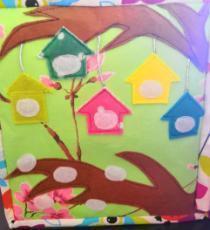 Давайте определим, какого они цвета? Да, правильно, домики у нас желтого, салатового, розового, зеленого и голубого цветов. А давайте посчитаем, сколько у нас домиков? Да, ребята, правильноДомиков у нас 5. А теперь давайте посчитаем домики в обратном направлении.Посмотрите ребята,  а  вот и птички прилетели. 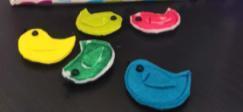 Посчитаем сколько их? Каких они цветов? Да, ребята, правильно птичек 5, и они таких же цветов как домики.Дети рассматривают домики . Определяют цвета домиков (домики желтого, салатового, розового, зеленого и голубого цветов.)Повторяют счет в прямом и обратном порядке.Дети считают птичек в прямом и обратном порядке. Дети рассматривают домики . Определяют цвета домиков (домики желтого, салатового, розового, зеленого и голубого цветов.)Повторяют счет в прямом и обратном порядке.Дети считают птичек в прямом и обратном порядке. Дети рассматривают домики . Определяют цвета домиков (домики желтого, салатового, розового, зеленого и голубого цветов.)Повторяют счет в прямом и обратном порядке.Дети считают птичек в прямом и обратном порядке. Дети рассматривают домики . Определяют цвета домиков (домики желтого, салатового, розового, зеленого и голубого цветов.)Повторяют счет в прямом и обратном порядке.Дети считают птичек в прямом и обратном порядке. Дети рассматривают домики . Определяют цвета домиков (домики желтого, салатового, розового, зеленого и голубого цветов.)Повторяют счет в прямом и обратном порядке.Дети считают птичек в прямом и обратном порядке. III. Основной этапIII. Основной этапIII. Основной этапIII. Основной этапIII. Основной этапIII. Основной этапДавайте посадим наших птичек на веточку и посчитаем их еще раз. 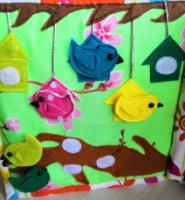 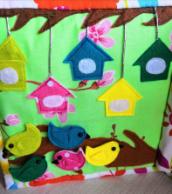 А теперь нашим птичкам пора по домам. Давайте найдем для каждой, свой домик.И посчитаем, сколько у нас птичек в домике? Сколько птичек осталось на веточке.Давайте посадим наших птичек на веточку и посчитаем их еще раз. А теперь нашим птичкам пора по домам. Давайте найдем для каждой, свой домик.И посчитаем, сколько у нас птичек в домике? Сколько птичек осталось на веточке.Давайте посадим наших птичек на веточку и посчитаем их еще раз. А теперь нашим птичкам пора по домам. Давайте найдем для каждой, свой домик.И посчитаем, сколько у нас птичек в домике? Сколько птичек осталось на веточке.Давайте посадим наших птичек на веточку и посчитаем их еще раз. А теперь нашим птичкам пора по домам. Давайте найдем для каждой, свой домик.И посчитаем, сколько у нас птичек в домике? Сколько птичек осталось на веточке.Дети садят птичек на веточку, считают их в прямом и обратном порядке.Расставляют птичек в свои домики, определяют цвет домика и птички (они должны совпадать).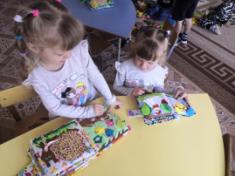 Дети садят птичек на веточку, считают их в прямом и обратном порядке.Расставляют птичек в свои домики, определяют цвет домика и птички (они должны совпадать).Самостоятельная работа воспитанниковСамостоятельная работа воспитанниковСамостоятельная работа воспитанниковСамостоятельная работа воспитанниковСамостоятельная работа воспитанниковСамостоятельная работа воспитанниковПосле того как, дети разложили птичек по домикамКатя ходит с воспитателем по рядам и проверяет правильность исполнения задания. Если ребенок ошибается, то объясняю, почему и куда правильно надо положить  птичку. Предлагаю ребятам самостоятельно поиграть с этой страничкой.После того как, дети разложили птичек по домикамКатя ходит с воспитателем по рядам и проверяет правильность исполнения задания. Если ребенок ошибается, то объясняю, почему и куда правильно надо положить  птичку. Предлагаю ребятам самостоятельно поиграть с этой страничкой.После того как, дети разложили птичек по домикамКатя ходит с воспитателем по рядам и проверяет правильность исполнения задания. Если ребенок ошибается, то объясняю, почему и куда правильно надо положить  птичку. Предлагаю ребятам самостоятельно поиграть с этой страничкой.После того как, дети разложили птичек по домикамКатя ходит с воспитателем по рядам и проверяет правильность исполнения задания. Если ребенок ошибается, то объясняю, почему и куда правильно надо положить  птичку. Предлагаю ребятам самостоятельно поиграть с этой страничкой.После того как, дети разложили птичек по домикамКатя ходит с воспитателем по рядам и проверяет правильность исполнения задания. Если ребенок ошибается, то объясняю, почему и куда правильно надо положить  птичку. Предлагаю ребятам самостоятельно поиграть с этой страничкой.Дети самостоятельно расставляют птичек в произвольном порядке, распределяют их по домикам.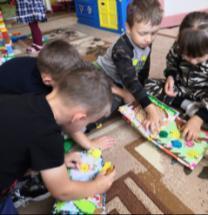 IV. Заключительный этапIV. Заключительный этапIV. Заключительный этапIV. Заключительный этапIV. Заключительный этапIV. Заключительный этапБеседаБеседаБеседаБеседаБеседаБеседаА вам понравилось играть с книжкой-развивашкой? Вы¸ ребята молодцы, хорошо справились с заданием. А кто ошибся, тот обязательно сделает правильно в следующий раз.Кукла Катя: «Теперь я пойду к другим ребятам, чтоб с ними тоже поиграть. До свидания".А вам понравилось играть с книжкой-развивашкой? Вы¸ ребята молодцы, хорошо справились с заданием. А кто ошибся, тот обязательно сделает правильно в следующий раз.Кукла Катя: «Теперь я пойду к другим ребятам, чтоб с ними тоже поиграть. До свидания".Ответы детей, прощаются с куклой Катей.Ответы детей, прощаются с куклой Катей.Ответы детей, прощаются с куклой Катей.Ответы детей, прощаются с куклой Катей.